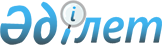 "2015-2017 жылдарға арналған Солтүстік Қазақстан облысының облыстық бюджеті туралы" Солтүстік Қазақстан облыстық мәслихаттың 2014 жылғы 12 желтоқсандағы № 31/1 шешіміне өзгерістер енгізу туралы
					
			Күшін жойған
			
			
		
					Солтүстік Қазақстан облысы мәслихатының 2015 жылғы 17 тамыздағы № 37/15 шешімі. Солтүстік Қазақстан облысының Әділет департаментінде 2015 жылғы 3 қыркүйекте N 3367 болып тіркелді. Қолданылу мерзімінің өтуіне байланысты күші жойылды (Солтүстік Қазақстан облысы мәслихаты аппаратының басшысы 2016 жылгы 12 қаңтардағы N 2.1-11/6 хаты)      Ескерту. Қолданылу мерзімінің өтуіне байланысты күші жойылды (Солтүстік Қазақстан облысы мәслихаты аппаратының басшысы 12.01.2016 N 2.1-11/6 хаты)

      Қазақстан Республикасының 2008 жылғы 4 желтоқсандағы Бюджет кодексінің 106, 108-баптарына, 111-бабының 1-тармағына "Қазақстан Республикасындағы жергілікті мемлекеттік басқару және өзін-өзі басқару туралы" Қазақстан Республикасының 2001 жылғы 23 қаңтардағы Заңының 6-бабының 1-тармағының 1) тармақшасына сәйкес Солтүстік Қазақстан облыстық мәслихат ШЕШТІ:

      1. "2015-2017 жылдарға арналған Солтүстік Қазақстан облысының облыстық бюджеті туралы" Солтүстік Қазақстан облыстық мәслихаттың 2014 жылғы 12 желтоқсандағы № 31/1 шешіміне (Нормативтік құқықтық актілерді мемлекеттік тіркеу тізілімінде 2014 жылғы 30 желтоқсанда № 3035 болып тіркелген, 2015 жылғы 8 қаңтардағы "Солтүстік Қазақстан" газетінде, 2015 жылғы 8 қаңтардағы "Северный Казахстан" газетінде жарияланған) мына өзгерістер енгізілсін:

       1-тармақ мынадай редакцияда жазылсын:

      "1. 1, 2 және сәйкесінше 3-қосымшаларға сәйкес 2015-2017 жылдарға, соның ішінде 2015 жылға арналған Солтүстік Қазақстан облысының облыстық бюджеті мына көлемде бекітілсін: 

      1) кірістер – 110 686 759,3 мың теңге, соның ішінде мыналар бойынша:

      салықтық түсімдер – 13 853 749,7 мың теңге;

      салықтық емес түсімдер – 560 241,9 мың теңге;

      негізгі капиталды сатудан түскен түсімдер – 1 000 мың тенге;

      трансферттер түсімдері – 96 271 767,7 мың теңге; 

      2) шығындар – 110 972 915 мың теңге; 

      3) таза бюджеттік кредиттеу – 2 431 447,5 мың теңге, соның ішінде:

      бюджеттік кредиттер – 3 895 419 мың теңге;

      бюджеттік кредиттерді өтеу – 1 463 971,5 мың теңге;

      4) қаржылық активтермен операциялар бойынша сальдо – 49 900 мың теңге, соның ішінде:

      қаржылық активтерді сатып алу – 50 000 мың теңге;

      мемлекеттің қаржылық активтерін сатудан түскен түсімдер – 100 мың теңге;

      5) бюджет тапшылығы – -2 767 503,2 мың теңге; 

      6) бюджет тапшылығын қаржыландыру – 2 767 503,2 мың теңге.";

       11-тармақ келесі редакцияда жазылсын:

      "11. 2015 жылға Солтүстік Қазақстан облысы жергілікті атқарушы органының резерві 86 756 мың теңге сомада бекітілсін.";

      көрсетілген шешімге 1-қосымша осы шешімге қосымшаға сәйкес жаңа редакцияда жазылсын.

      2. Осы шешім 2015 жылғы 1 қаңтардан бастап қолданысқа енгізіледі. 

 2015 жылға арналған Солтүстiк Қазақстан облыстық бюджет 
					© 2012. Қазақстан Республикасы Әділет министрлігінің «Қазақстан Республикасының Заңнама және құқықтық ақпарат институты» ШЖҚ РМК
				
      Солтүстік Қазақстан облыстық
мәслихаттың 
XXXVII сессиясының төрағасы

А. Сапаров

      Солтүстік Қазақстан облыстық
мәслихаттың хатшысы

Қ. Едіресов
Солтүстік Қазақстан облыстық мәслихат сессиясының 2015 жылғы 17 тамыздағы № 37/15 шешіміне қосымшаСолтүстік Қазақстан облыстық мәслихат сессиясының 2014 жылғы 12 желтоқсандағы № 31/1 шешіміне 1 қосымшаСанаты

Санаты

Санаты

Атауы

Сомасы, мың теңге

Сыныбы

Сыныбы

Атауы

Сомасы, мың теңге

ішкі сыныбы

Атауы

Сомасы, мың теңге

1

2

3

4

5

1) Кірістер

110 686 759,3

1

Салықтық түсімдер

13 853 749,7

01

Табыс салығы

12 045 936,7

2

Жеке табыс салығы

12 045 936,7

05

Тауарларға, жұмыстарға және қызметтерге салынатын iшкi салықтар

1 807 813

3

Табиғи және басқа ресурстарды пайдаланғаны үшiн түсетiн түсiмдер

1 807 813

2

Салықтық емес түсiмдер

560 241,9

01

Мемлекеттік меншіктен түсетін кірістер

52 885,9

1

Мемлекеттік кәсіпорындардың таза кірісі бөлігінің түсімдері

22 544,3

5

Мемлекет меншігіндегі мүлікті жалға беруден түсетін кірістер

30 339,2

7

Мемлекеттік бюджеттен берілген кредиттер бойынша сыйақылар

2,4

02

Мемлекеттік бюджеттен қаржыландырылатын мемлекеттік мекемелердің тауарларды (жұмыстарды, қызметтерді) өткізуінен түсетін түсімдер

15 000

1

Мемлекеттік бюджеттен қаржыландырылатын мемлекеттік мекемелердің тауарларды (жұмыстарды, қызметтерді) өткізуінен түсетін түсімдер

15 000

04

Мемлекеттік бюджеттен қаржыландырылатын, сондай-ақ Қазақстан Республикасы Ұлттық Банкінің бюджетінен (шығыстар сметасынан) ұсталатын және қаржыландырылатын мемлекеттік мекемелер салатын айыппұлдар, өсімпұлдар, санкциялар, өндіріп алулар

340 992,3

1

Мұнай секторы ұйымдарынан түсетін түсімдерді қоспағанда, мемлекеттік бюджеттен қаржыландырылатын, сондай-ақ Қазақстан Республикасы Ұлттық Банкінің бюджетінен (шығыстар сметасынан) ұсталатын және қаржыландырылатын мемлекеттік мекемелер салатын айыппұлдар, өсімпұлдар, санкциялар, өндіріп алулар

340 992,3

06

Басқа да салықтық емес түсiмдер

151 363,7

1

Басқа да салықтық емес түсiмдер

151 363,7

3

Негізгі капиталды сатудан түсетін түсімдер

1 000

01

Мемлекеттік мекемелерге бекітілген мемлекеттік мүлікті сату

1 000

1

Мемлекеттік мекемелерге бекітілген мемлекеттік мүлікті сату

1 000

4

Трансферттердің түсімдері

96 271 767,7

01

Төмен тұрған мемлекеттiк басқару органдарынан алынатын трансферттер

2 584 355,7

2

Аудандық (қалалық) бюджеттерден трансферттер

2 584 355,7

02

Мемлекеттiк басқарудың жоғары тұрған органдарынан түсетiн трансферттер

93 687 412

1

Республикалық бюджеттен түсетiн трансферттер

93 687 412

Функционалдық топ

Атауы

Сомасы, мың теңге

Әкімші

Әкімші

Сомасы, мың теңге

Бағдарлама

Сомасы, мың теңге

1

2

3

4

5

2) Шығындар

110 972 915,0

1

Жалпы сипаттағы мемлекеттiк қызметтер 

1 121 212,8

110

Облыс мәслихатының аппараты

45 722

001

Облыс мәслихатының қызметін қамтамасыз ету жөніндегі қызметтер 

45 722

120

Облыс әкімінің аппараты

602 224

001

Облыс әкімінің қызметін қамтамасыз ету жөніндегі қызметтер 

504 067

004

Мемлекеттік органның күрделі шығыстары 

36 300

009

Аудандық маңызы бар қалалардың, ауылдардың, кенттердің, ауылдық округтердің әкімдерін сайлауды қамтамасыз ету және өткізу

9 000

013

Облыс Қазақстан халқы Ассамблеясының қызметін қамтамасыз ету

31 857

113

Жергілікті бюджеттерден берілетін ағымдағы нысаналы трансферттер

21 000

257

Облыстың қаржы басқармасы

174 156

001

Жергілікті бюджетті атқару және облыстық коммуналдық меншікті басқару саласындағы мемлекеттік саясатты іске асыру жөніндегі қызметтер

165 665

009

Жекешелендіру, коммуналдық меншікті басқару, жекешелендіруден кейінгі қызмет және осыған байланысты дауларды реттеу 

2 476

013

Мемлекеттік органның күрделі шығыстары

6 015

269

Облыстың дін істері басқармасы

39 863

001

Жергілікті деңгейде дін істер саласындағы мемлекеттік саясатты іске асыру жөніндегі қызметтер

19 968

005

Өңірде діни ахуалды зерделеу және талдау

19 895

282

Облыстың тексеру комиссиясы

135 205

001

Облыстың тексеру комиссиясының қызметін қамтамасыз ету жөніндегі қызметтер 

135 205

289

Облыстың кәсіпкерлік және туризм басқармасы

42 887

001

Жергілікті деңгейде кәсіпкерлік пен туризмді дамыту саласындағы мемлекеттік саясатты іске асыру жөніндегі қызметтер

42 887

727

Облыстың экономика басқармасы

81 155,8

001

Облыстың экономикалық саясатын қалыптастыру мен дамыту саласындағы мемлекеттік саясатты іске асыру жөніндегі қызметтер

73 274

061

Бюджеттік инвестициялар және концессия мәселелері бойынша құжаттаманы сараптау және бағалау, бюджеттік инвестициялардың іске асырылуына бағалау жүргізу

7 881,8

2

Қорғаныс

60 874

120

Облыс әкімінің аппараты

52 432

010

Жалпыға бірдей әскери міндетті атқару шеңберіндегі іс-шаралар

18 661

011

Аумақтық қорғанысты даярлау және облыс ауқымдағы аумақтық қорғаныс

5 336

012

Облыстық ауқымдағы жұмылдыру дайындығы және жұмылдыру

28 435

005

Облыстық ауқымдағы жұмылдыру дайындығы және жұмылдыру

287

Облыстық бюджеттен қаржыландырылатын табиғи және техногендік сипаттағы төтенше жағдайлар, азаматтық қорғаныс саласындағы уәкілетті органдардың аумақтық органы

8 442

002

Аумақтық органның және ведомстволық бағынысты мемлекеттік мекемелерінің күрделі шығыстары

6 054

004

Облыс ауқымындағы төтенше жағдайлардың алдын алу және оларды жою

2 388

3

Қоғамдық тәртіп, қауіпсіздік, құқықтық, сот, қылмыстық-атқару қызметі

4 485 400

120

Облыс әкімінің аппараты

15 082

015

Аудандардың, облыстық маңызы бар қалалардың бюджеттерiне азаматтық хал актілерін тіркеу бөлімдерінің штат санын ұстауға берілетін ағымдағы нысаналы трансферттер

15 082

252

Облыстық бюджеттен қаржыландырылатын атқарушы ішкі істер органы

4 470 318

001

Облыс аумағында қоғамдық тәртіпті және қауіпсіздікті сақтауды қамтамасыз ету саласындағы мемлекеттік саясатты іске асыру жөніндегі қызметтер 

4 082 964

003

Қоғамдық тәртіпті қорғауға қатысатын азаматтарды көтермелеу 

6 195

006

Мемлекеттік органның күрделі шығыстары 

209 876

013

Белгілі тұратын жері және құжаттары жоқ адамдарды орналастыру қызметтері

50 107

014

Әкімшілік тәртіппен тұтқындалған адамдарды ұстауды ұйымдастыру 

27 451

015

Қызмет жануарларын ұстауды ұйымдастыру

93 725

4

Бiлiм беру

10 901 154,9

253

Облыстың денсаулық сақтау басқармасы

142 979

043

Техникалық және кәсіптік, орта білімнен кейінгі білім беру ұйымдарында мамандар даярлау

92 580

044

Техникалық және кәсіптік, орта білімнен кейінгі білім беру бағдарламалары бойынша оқитындарға әлеуметтік қолдау көрсету

50 399

261

Облыстың білім басқармасы

8 450 560

001

Жергілікті деңгейде білім беру саласындағы мемлекеттік саясатты іске асыру жөніндегі қызметтер

96 188

003

Арнайы білім беретін оқу бағдарламалары бойынша жалпы білім беру

1 176 870

004

Облыстық мемлекеттік білім беру мекемелерінде білім беру жүйесін ақпараттандыру

12 087

005

Облыстық мемлекеттік білім беру мекемелер үшін оқулықтар мен оқу-әдiстемелiк кешендерді сатып алу және жеткізу

24 657

006

Мамандандырылған білім беру ұйымдарында дарынды балаларға жалпы білім беру

557 227

007

Облыстық ауқымда мектеп олимпиадаларын, мектептен тыс іс-шараларды және конкурстар өткізу

135 817

019

Облыстық мемлекеттік білім беру мекемелеріне жұмыстағы жоғары көрсеткіштері үшін гранттар беру

17 091

024

Техникалық және кәсіптік білім беру ұйымдарында мамандар даярлау

3 157 841

027

Мектепке дейінгі білім беру ұйымдарында мемлекеттік білім беру тапсырыстарын іске асыруға аудандардың (облыстық маңызы бар қалалардың) бюджеттеріне берілетін ағымдағы нысаналы трансферттер

2 072 265

029

Әдістемелік жұмыс

21 782

061

Аудандардың (облыстық маңызы бар қалалардың) бюджеттеріне үш деңгейлі жүйе бойынша біліктілігін арттырудан өткен мұғалімдерге еңбекақыны көтеруге берілетін ағымдағы нысаналы трансферттер

720 479

067

Ведомстволық бағыныстағы мемлекеттік мекемелерінің және ұйымдарының күрделі шығыстары

45 348

068

Халықтың компьютерлік сауаттылығын арттыруды қамтамасыз ету

5 989

113

Жергілікті бюджеттерден берілетін ағымдағы нысаналы трансферттер 

406 919

271

Облыстың құрылыс басқармасы

1 637 043,9

007

Аудандардың (облыстық маңызы бар қалалардың) бюджеттеріне білім беру объектілерін салуға және реконструкциялауға берілетін нысаналы даму трансферттер

212 182

037

Білім беру объектілерін салу және реконструкциялау

1 424 861,9

285

Облыстың дене шынықтыру және спорт басқармасы 

670 572

006

Балалар мен жасөспірімдерге спорт бойынша қосымша білім беру

456 017

007

Мамандандырылған бiлiм беру ұйымдарында спорттағы дарынды балаларға жалпы бiлiм беру

214 555

5

Денсаулық сақтау

21 135 211,1

253

Облыстың денсаулық сақтау басқармасы

21 087 755

001

Жергілікті деңгейде денсаулық сақтау саласындағы мемлекеттік саясатты іске асыру жөніндегі қызметтер

87 428

005

Жергілікті денсаулық сақтау ұйымдары үшін қанды, оның құрамдауыштары мен препараттарын өндіру

437 418

006

Ана мен баланы қорғау бойынша қызмет көрсету

150 247

007

Салауатты өмір салтын насихаттау

99 245

008

Қазақстан Республикасында ЖИТС-тің алдын алу және оған қарсы күрес жөніндегі іс-шараларды іске асыру

149 596

009

Туберкулез, жұқпалы аурулар, психикалық күйзеліс және мінез-құлқының бұзылуынан, оның ішінде психикаға белсенді әсер ететін заттарды қолдануға байланысты, зардап шегетін адамдарға медициналық көмек көрсету

2 689 336

011

Республикалық бюджет қаражаты есебінен көрсетілетін және аудандық маңызы бар және ауылдың денсаулық сақтау субъектілері көрсететін медициналық көмекті қоспағанда, жедел медициналық көмек көрсету және санитариялық авиация

504 362

013

Патологоанатомиялық ашып тексеруді жүргізу

67 000

014

Халықтың жекелеген санаттарын амбулаториялық деңгейде дәрілік заттармен және балаларға арналған және емдік тағамдардың арнаулы өнімдерімен қамтамасыз ету

395 960

018

Денсаулық сақтау саласындағы ақпараттық талдамалық қызметтер

37 000

019

Туберкулезбен ауыратын науқастарды туберкулезге қарсы препараттармен қамтамасыз ету

107 410

020

Диабетпен ауыратын науқастарды диабетке қарсы препараттармен қамтамасыз ету

635 352

021

Онкогематологиялық науқастарды химия препараттарымен қамтамасыз ету

375 558

022

Созылмалы бүйрек функциясының жетіспеушілігі бар, аутоиммунды, орфандық аурулармен ауыратын, иммунитеті жеткіліксіз науқастарды, сондай-ақ бүйрегін транспланттаудан кейінгі науқастарды дәрілік заттармен қамтамасыз ету 

440 738

026

Гемофилиямен ауыратын науқастарды қанды ұйыту факторларымен қамтамасыз ету

326 469

027

Халыққа иммундық профилактика жүргізу үшін вакциналарды және басқа медициналық иммундық биологиялық препараттарды орталықтандырылған сатып алу және сақтау

624 303,3

029

Облыстық арнайы медициналық жабдықтау базалары

39 211

033

Медициналық денсаулық сақтау ұйымдарының күрделі шығыстары

716 311

036

Жіті миокард инфаркт сырқаттарын тромболитикалық препараттармен қамтамасыз ету 

52 099

038

Тегін медициналық көмектің кепілдік берілген көлемі шеңберінде скринингтік зерттеулер жүргізу

209 111

039

Аудандық маңызы бар және ауыл денсаулық сақтау субъектілерінің медициналық көмекті және амбулаториялық-емханалық көмекті халыққа тегін медициналық көмектің кепілдік берілген көлемі шеңберінде көрсетуі

10 491 843

045

Азаматтардың жекелеген санаттарын дәрілік заттармен амбулаториялық емдеу деңгейінде жеңілдетілген жағдайда қамтамасыз ету

662 034,7

046

Онкологиялық науқастарға тегін медициналық көмектің кепілдік берілген көлемі шеңберінде медициналық көмек көрсету 

1 789 723

271

Облыстың құрылыс басқармасы

47 456,1

038

Денсаулық сақтау объектілерін салу және реконструкциялау

47 456,1

6

Әлеуметтiк көмек және әлеуметтiк қамсыздандыру

3 396 774,7

256

Облыстың жұмыспен қамтуды үйлестіру және әлеуметтік бағдарламалар басқармасы

2 583 819,7

001

Жергілікті деңгейде облыстың жұмыспен қамтуды қамтамасыз ету үшін және әлеуметтік бағдарламаларды іске асыру саласындағы мемлекеттік саясатты іске асыру жөніндегі қызметтер

92 336,3

002

Жалпы үлгідегі медициналық-әлеуметтік мекемелерде (ұйымдарда) қарттар мен мүгедектерге арнаулы әлеуметтік қызметтер көрсету

394 291

003

Мүгедектерге әлеуметтік қолдау

162 304

007

Мемлекеттік органның күрделі шығыстары

1 000

012

Тірек-қозғалу аппаратының қызметі бұзылған балаларға арналған мемлекеттік медициналық-әлеуметтік мекемелерде (ұйымдарда) мүгедек балалар үшін арнаулы әлеуметтік қызметтер көрсету

47 333

013

Психоневрологиялық медициналық-әлеуметтік мекемелерде (ұйымдарда) психоневрологиялық аурулармен ауыратын мүгедектер үшін арнаулы әлеуметтік қызметтер көрсету

938 048

014

Оңалту орталықтарында қарттарға, мүгедектерге, оның ішінде мүгедек балаларға арнаулы әлеуметтік қызметтер көрсету 

34 924

015

Балалар психоневрологиялық медициналық-әлеуметтік мекемелерінде (ұйымдарда) психоневрологиялық патологиялары бар мүгедек балалар үшін арнаулы әлеуметтік қызметтер көрсету

194 285

017

Аудандардың (облыстық маңызы бар қалалардың) бюджеттеріне арнаулы әлеуметтік қызметтер стандарттарын енгізуге берілетін ағымдағы нысаналы трансферттер 

2 360

018

Үкіметтік емес секторда мемлекеттік әлеуметтік тапсырысты орналастыру

5 520

044

Жергілікті деңгейде көші-қон іс-шараларын іске асыру

4 360,7

045

Аудандардың (облыстық маңызы бар қалалардың) бюджеттеріне мүгедектердің құқықтарын қамтамасыз ету және өмір сүру сапасын жақсарту жөніндегі іс-шаралар жоспарын іске асыруға берілетін ағымдағы нысаналы трансферттер 

160 116

049

Аудандардың (облыстық маңызы бар қалалардың) бюджеттеріне мемлекеттік атаулы әлеуметтік көмек төлеуге берілетін ағымдағы нысаналы трансферттер

3 565

050

Аудандардың (облыстық маңызы бар қалалардың) бюджеттеріне 18 жасқа дейінгі балаларға мемлекеттік жәрдемақылар төлеуге берілетін ағымдағы нысаналы трансферттер

9 261

051

Аудандардың (облыстық маңызы бар қалалардың) бюджеттеріне Ұлы Отан соғысындағы Жеңістің жетпіс жылдығына арналған іс-шараларды өткізуге берілетін ағымдағы нысаналы трансферттер

465 288,1

052

Ұлы Отан соғысындағы Жеңістің жетпіс жылдығына арналған іс-шараларды өткізу

1 561

053

Кохлеарлық импланттарға дәлдеп сөйлеу процессорларын ауыстыру және келтіру бойынша қызмет көрсету

31 579

067

Ведомстволық бағыныстағы мемлекеттік мекемелерінің және ұйымдарының күрделі шығыстары

9 205,9

113

Жергілікті бюджеттерден берілетін ағымдағы нысаналы трансфертер 

26 481,7

261

Облыстың білім басқармасы

742 837

015

Жетiм балаларды, ата-анасының қамқорлығынсыз қалған балаларды әлеуметтік қамсыздандыру

708 828

037

Әлеуметтік сауықтандыру

34 009

263

Облыстың ішкі саясат басқармасы

27 395

077

Мүгедектердің құқықтарын қамтамасыз ету және өмір сүру сапасын жақсарту жөніндегі іс-шаралар жоспарын іске асыру

27 395

268

Облыстың жолаушылар көлігі және автомобиль жолдары басқармасы

6 452

045

Аудандардың (облыстық маңызы бар қалалардың) бюджеттеріне Мүгедектердің құқықтарын қамтамасыз ету және өмір сүру сапасын жақсарту жөніндегі іс-шаралар жоспарын іске асыруға берілетін ағымдағы нысаналы трансферттер

6 452

298

Облыстың мемлекеттік еңбек инспекциясы басқармасы 

36 271

001

Жергілікті деңгейде еңбек қатынастарын реттеу саласында мемлекеттік саясатты іске асыру бойынша қызметтер

36 271

7

Тұрғын үй-коммуналдық шаруашылық

9 521 400,8

251

Облыстың жер қатынастары басқармасы

896

011

Аудандардың (республикалық маңызы бар қалалардың) бюджеттеріне мемлекет мұқтажы үшін жер учаскелерін алуға берілетін нысаналы трансферттер

896

253

Облыстың денсаулық сақтау басқармасы

10 600

047

Жұмыспен қамту 2020 жол картасы бойынша қалаларды және ауылдық елді мекендерді дамыту шеңберінде объектілерді жөндеу

10 600

256

Облыстың жұмыспен қамтуды үйлестіру және әлеуметтік бағдарламалар басқармасы

407

043

Жұмыспен қамту 2020 жол картасы бойынша қалаларды және ауылдық елді мекендерді дамыту шеңберінде объектілерді жөндеу

407

261

Облыстың білім басқармасы

41 155,5

062

Аудандардың (облыстық маңызы бар қалалардың) бюджеттеріне Жұмыспен қамту 2020 жол картасы шеңберінде қалаларды және ауылдық елді мекендерді дамытуға берілетін ағымдағы нысаналы трансферттер

36 764,4

064

Жұмыспен қамту 2020 жол картасы бойынша қалаларды және ауылдық елді мекендерді дамыту шеңберінде объектілерді жөндеу

4 391,1

268

Облыстың жолаушылар көлігі және автомобиль жолдары басқармасы

7 510,3

021

Аудандардың (облыстық маңызы бар қалалардың) бюджеттеріне Жұмыспен қамту 2020 жол картасы шеңберінде қалаларды және ауылдық елді мекендерді дамытуға берілетін ағымдағы нысаналы трансферттер

7 510,3

271

Облыстың құрылыс басқармасы

4 853 464,9

014

Аудандардың (облыстық маңызы бар қалалардың) бюджеттеріне коммуналдық тұрғын үй қорының тұрғын үйлерін жобалауға және (немесе) салуға, реконструкциялауға берілетін нысаналы даму трансферттері 

643 868

027

Аудандардың (облыстық маңызы бар қалалардың) бюджеттеріне инженерлік-коммуникациялық инфрақұрылымды жобалауға, дамытуға және (немесе) жайластыруға берілетін нысаналы даму трансферттері

3 628 029

072

Аудандардың (облыстық маңызы бар қалалардың) бюджеттеріне Жұмыспен қамту 2020 жол картасы шеңберінде қызметтік тұрғын үй салуға, инженерлік-коммуникациялық инфрақұрылымды дамытуға және жастарға арналған жатақханаларды салуға, салып бітіруге берілетін нысаналы даму трансферттері

581 567,9

273

Облыстың мәдениет, мұрағаттар және құжаттама басқармасы

3 938,8

015

Аудандардың (облыстық маңызы бар қалалардың) бюджеттеріне Жұмыспен қамту 2020 жол картасы шеңберінде қалаларды және ауылдық елді мекендерді дамытуға берілетін ағымдағы нысаналы трансферттер

3 938,8

279

Облыстың Энергетика және тұрғын үй-коммуналдық шаруашылық басқармасы

4 603 007,9

001

Жергілікті деңгейде энергетика және тұрғын үй-коммуналдық шаруашылық саласындағы мемлекеттік саясатты іске асыру жөніндегі қызметтер 

43 149

010

Аудандардың (облыстық маңызы бар қалалардың) бюджеттеріне сумен жабдықтау және су бұру жүйелерін дамытуға берілетін нысаналы даму трансферттері 

1 031 345

014

Аудандар (облыстық маңызы бар қалалар) бюджеттеріне коммуналдық шаруашылықты дамытуға арналған нысаналы даму трансферттері

38 042

026

Көп пәтерлі тұрғын үйлерде энергетикалық аудит жүргізу

13 125

030

Аудандардың (облыстық маңызы бар қалалардың) бюджеттеріне елді мекендерді сумен жабдықтау және су бұру жүйелерін дамытуға берілетін нысаналы даму трансферттері 

2 380 042,6

039

Аудандардың (облыстық маңызы бар қалалардың) бюджеттерiне мамандандырылған уәкілетті ұйымдардың жарғылық капиталдарын ұлғайтуға берiлетiн нысаналы даму трансферттерi

136 494

040

Аудандардың (облыстық маңызы бар қалалардың) бюджеттеріне профилактикалық дезинсекция мен дератизация жүргізуге (инфекциялық және паразиттік аурулардың табиғи ошақтарының аумағындағы, сондай-ақ инфекциялық және паразиттік аурулардың ошақтарындағы дезинсекция мен дератизацияны қоспағанда) берілетін ағымдағы нысаналы трансферттер

4 437

113

Жергілікті бюджеттерден берілетін ағымдағы нысаналы трансферттер 

855 409,3

114

Жергілікті бюджеттерден берілетін нысаналы даму трансферттері 

100 964

285

Облыстың дене шынықтыру және спорт басқармасы

420,4

009

Аудандардың (облыстық маңызы бар қалалардың) бюджеттеріне Жұмыспен қамту 2020 жол картасы шеңберінде қалаларды және ауылдық елді мекендерді дамытуға берілетін ағымдағы нысаналы трансферттер

420,4

8

Мәдениет, спорт, туризм және ақпараттық кеңістiк

4 567 866,7

263

Облыстың ішкі саясат басқармасы

504 685

001

Жергілікті деңгейде мемлекеттік ішкі саясатты іске асыру жөніндегі қызметтер

85 597

003

Жастар саясаты саласында іс-шараларды іске асыру

28 910

007

Мемлекеттік ақпараттық саясат жүргізу жөніндегі қызметтер 

389 178

113

Жергілікті бюджеттерден берілетін ағымдағы нысаналы трансферттер 

1 000

264

Облыстың тілдерді дамыту басқармасы

80 432

001

Жергілікті деңгейде тілдерді дамыту саласындағы мемлекеттік саясатты іске асыру жөніндегі қызметтер 

30 459

002

Мемлекеттiк тiлдi және Қазақстан халықтарының басқа да тiлдерін дамыту

49 973

271

Облыстың құрылыс басқармасы

1 644 519,5

034

Аудандар (облыстық маңызы бар қалалар) бюджеттеріне спорт объектілерін дамытуға берілетін нысаналы даму трансферттері

1 644 519,5

273

Облыстың мәдениет, мұрағаттар және құжаттама басқармасы

1 417 801,9

001

Жергiлiктi деңгейде мәдениет және мұрағат ісін басқару саласындағы мемлекеттік саясатты іске асыру жөніндегі қызметтер

47 910

005

Мәдени-демалыс жұмысын қолдау

88 911

007

Тарихи-мәдени мұраны сақтауды және оған қолжетімділікті қамтамасыз ету

176 164

008

Театр және музыка өнерін қолдау

509 649

009

Облыстық кітапханалардың жұмыс істеуін қамтамасыз ету

119 674

010

Мұрағат қорының сақталуын қамтамасыз ету

214 025

032

Ведомстволық бағыныстағы мемлекеттік мекемелерінің және ұйымдарының күрделі шығыстары

257 468,9

113

Жергілікті бюджеттерден берілетін ағымдағы нысаналы трансферттер

4 000

285

Облыстың дене шынықтыру және спорт басқармасы 

906 278,3

001

Жергілікті деңгейде дене шынықтыру және спорт саласындағы мемлекеттік саясатты іске асыру жөніндегі қызметтер

39 973,3

002

Облыстық деңгейде спорт жарыстарын өткізу

46 648

003

Әртүрлi спорт түрлерi бойынша облыстың құрама командаларының мүшелерiн дайындау және республикалық және халықаралық спорт жарыстарына қатысуы

670 236

032

Ведомстволық бағыныстағы мемлекеттік мекемелердің және ұйымдардың күрделі шығыстары

62 436

113

Жергілікті бюджеттерден берілетін ағымдағы нысаналы трансферттер

86 985

289

Облыстың кәсіпкерлік және туризм басқармасы

14 150

010

Туристік қызметті реттеу

14 150

9

Отын-энергетика кешенi және жер қойнауын пайдалану

384 770

279

Облыстың энергетика және тұрғын үй-коммуналдық шаруашылық басқармасы

384 770

081

Елді мекендерді шаруашылық-ауыз сумен жабдықтау үшін жерасты суларына іздестіру-барлау жұмыстарын ұйымдастыру және жүргізу

384 770

10

Ауыл, су, орман, балық шаруашылығы, ерекше қорғалатын табиғи аумақтар, қоршаған ортаны және жануарлар дүниесін қорғау, жер қатынастары

19 377 673

251

Облыстың жер қатынастары басқармасы

41 868

001

Облыс аумағында жер қатынастарын реттеу саласындағы мемлекеттік саясатты іске асыру жөніндегі қызметтер 

36 241

113

Жергілікті бюджеттерден берілетін ағымдағы нысалы трансферттер 

5 627

254

Облыстың табиғи ресурстар және табиғат пайдалануды реттеу басқармасы

639 820

001

Жергілікті деңгейде қоршаған ортаны қорғау саласындағы мемлекеттік саясатты іске асыру жөніндегі қызметтер

62 175

005

Ормандарды сақтау, қорғау, молайту және орман өсiру

553 723

006

Жануарлар дүниесін қорғау 

20 010

032

Ведомстволық бағыныстағы мемлекеттік мекемелерінің және ұйымдарының күрделі шығыстары

3 912

255

Облыстың ауыл шаруашылығы басқармасы

17 240 930

001

Жергілікті деңгейде ауыл шаруашылығы саласындағы мемлекеттік саясатты іске асыру жөніндегі қызметтер

128 868

002

Тұқым шаруашылығын қолдау

200 000,0

003

Мемлекеттік органның күрделі шығыстары 

1 236

018

Пестицидтерді (улы химикаттарды) залалсыздандыру

4 213

020

Басым дақылдарды өндіруді субсидиялау арқылы өсімдік шаруашылығы өнімінің шығымдылығы мен сапасын арттыруды, және көктемгі егіс пен егін жинау жұмыстарын жүргізуге қажетті жанар-жағармай материалдары мен басқа да тауар-материалдық құндылықтардың құнын арзандатуды субсидиялау

5 480 259,7

041

Ауыл шаруашылығы тауарын өндірушілерге өсімдіктерді қорғау мақсатында ауыл шаруашылығы дақылдарын өңдеуге арналған гербицидтердің, биоагенттердің (энтомофагтардың) және биопрепараттардың құнын арзандату

2 764 982

045

Тұқымдық және көшет отырғызылатын материалдың сорттық және себу сапаларын анықтау 

106 131

047

Тыңайтқыштар (органикалықтарды қоспағанда) құнын субсидиялау

1 757 900

048

Ауыл шаруашылығы дақылдарын қорғалған топырақта өсіру

23 160

049

Қайта өңдеуші кәсіпорындардың ауылшаруашылық өнімін тереңдете қайта өңдеп өнім шығаруы үшін оны сатып алу шығындарын субсидиялау

682 127

050

Инвестициялар салынған жағдайда агроөнеркәсіптік кешен субъектісі көтерген шығыстардың бөліктерін өтеу

317 296

051

Агроөнеркәсіптік кешен субъектілерінің қарыздарын кепілдендіру мен сақтандыру шеңберінде субсидиялау

104 900

053

Мал шаруашылығы өнімдерінің өнімділігін және сапасын арттыруды, асыл тұқымды мал шаруашылығын дамытуды субсидиялау

5 669 857,3

279

Облыстың Энергетика және тұрғын үй-коммуналдық шаруашылық басқармасы

1 154 507

032

Ауыз сумен жабдықтаудың баламасыз көздерi болып табылатын сумен жабдықтаудың аса маңызды топтық және жергілікті жүйелерiнен ауыз су беру жөніндегі қызметтердің құнын субсидиялау 

1 154 507

719

Облыстың ветеринария басқармасы

266 336

001

Жергілікті деңгейде ветеринария саласындағы мемлекеттік саясатты іске асыру жөніндегі қызметтер

46 139

003

Мемлекеттік органның күрделі шығыстары

5 272

028

Уақытша сақтау пунктіне дейін ветеринариялық препараттарды тасымалдау бойынша көрсетілетін қызметтер

2 186

030

Жануарлардың энзоотиялық ауруларының профилактикасы мен диагностикасына арналған ветеринариялық препараттарды, олардың профилактикасы мен диагностикасы жөніндегі қызметтерді орталықтандырып сатып алу, оларды сақтауды және аудандардың (облыстық маңызы бар қалалардың) жергілікті атқарушы органдарына тасымалдауды (жеткізуді) ұйымдастыру

22 103

031

Ауыл шаруашылығы жануарларын бірдейлендіруді жүргізу үшін ветеринариялық мақсаттағы бұйымдар мен атрибуттарды, жануарға арналған ветеринариялық паспортты орталықтандырып сатып алу және оларды аудандардың (облыстық маңызы бар қалалардың) жергілікті атқарушы органдарына тасымалдау (жеткізу)

13 626

052

Аудандардың, облыстық маңызы бар қалалардың бюджеттеріне агроөнеркәсіптік кешеннің жергілікті атқарушы органдарының бөлімшелерін ұстауға берілетін ағымдағы нысаналы трансферттер

80 969

113

Жергілікті бюджеттерден берілетін ағымдағы нысаналы трансферттер

96 041

729

Облыстың жер инспекциясы басқармасы

34 212

001

Жергілікті деңгейде жердiң пайдаланылуы мен қорғалуын бақылау саласындағы мемлекеттік саясатты іске асыру жөніндегі қызметтер

31 712

003

Мемлекеттік органның күрделі шығыстары

2 500

11

Өнеркәсіп, сәулет, қала құрылысы және құрылыс қызметі

354 579,4

271

Облыстың құрылыс басқармасы

299 769,4

001

Жергілікті деңгейде құрылыс саласындағы мемлекеттік саясатты іске асыру жөніндегі қызметтер

51 540

114

Жергілікті бюджеттерден берілетін нысаналы даму трансферттері

248 229,4

272

Облыстың сәулет және қала құрылысы басқармасы

23 305

001

Жергілікті деңгейде сәулет және қала құрылысы саласындағы мемлекеттік саясатты іске асыру жөніндегі қызметтер

23 305

728

Облыстың мемлекеттік сәулет-құрылыс бақылау және лицензиялау басқармасы

31 505

001

Жергілікті деңгейде сәулет-құрылыс бақылау және лицензиялау саласындағы мемлекеттік саясатты іске асыру жөніндегі қызметтер

31 505

12

Көлiк және коммуникация

5 418 285,2

268

Облыстың жолаушылар көлігі және автомобиль жолдары басқармасы

5 416 373,1

001

Жергілікті деңгейде көлік және коммуникация саласындағы мемлекеттік саясатты іске асыру жөніндегі қызметтер

50 215

002

Көлік инфрақұрылымын дамыту

813 100

003

Автомобиль жолдарының жұмыс істеуін қамтамасыз ету

1 353 921,1

005

Әлеуметтiк маңызы бар ауданаралық (қалааралық) қатынастар бойынша жолаушылар тасымалын субсидиялау

24 000

025

Облыстық автомобиль жолдарын және елді-мекендердің көшелерін күрделі және орташа жөндеу

2 712 707,6

113

Жергілікті бюджеттерден берілетін ағымдағы нысаналы трансфертер 

391 250,3

114

Жергілікті бюджеттерден берілетін нысаналы даму трансферттері

71 179,1

271

Облыстың құрылыс басқармасы

1 912,1

080

Мамандандырылған халыққа қызмет көрсету орталықтарын құру

1 912,1

13

Басқалар

6 272 187,3

257

Облыстың қаржы басқармасы

2 158 860

012

Облыстық жергілікті атқарушы органының резервi

86 756

040

Аудандардың (облыстық маңызы бар қалалардың) бюджеттерiне мемлекеттік мекемелердің мемлекеттік қызметшілері болып табылмайтын жұмыскерлерінің, сондай-ақ жергілікті бюджеттерден қаржыландырылатын мемлекеттік қазыналық кәсіпорындардың жұмыскерлеріне еңбекақы төлеу жүйесінің жаңа моделі бойынша еңбекақы төлеуге және олардың лауазымдық айлықақыларына ерекше еңбек жағдайлары үшін ай сайынғы үстемеақы төлеуге берілетін ағымдағы нысаналы трансферттер

2 072 104

279

Облыстың энергетика және тұрғын үй-коммуналдық шаруашылық басқармасы

3 138 969,1

024

"Бизнестің жол картасы - 2020" бағдарламасы шеңберінде индустриялық инфрақұрылымды дамыту

1 502 076,1

035

Аудандардың (облыстық маңызы бар қалалар) бюджеттеріне Өңірлерді дамытудың 2020 жылға дейінгі бағдарламасы шеңберінде инженерлік инфрақұрылымды дамыту үшін берілетін нысаналы даму трансферттері

1 636 893,0

280

Облыстың индустриялық-инновациялық даму басқармасы

43 084

001

Жергілікті деңгейде индустриялық-инновациялық қызметті дамыту саласындағы мемлекеттік саясатты іске асыру жөніндегі қызметтер

37 649

003

Мемлекеттік органның күрделі шығыстары

710

005

Индустриялық-инновациялық қызметті мемлекеттік қолдау шеңберінде іс-шараларды іске асыру

4 725

289

Облыстың кәсіпкерлік және туризм басқармасы 

886 300

005

"Бизнестің жол картасы - 2020" бағдарламасы шеңберінде жеке кәсіпкерлікті қолдау

11 000

006

"Бизнестің жол картасы - 2020" бағдарламасы шеңберінде кредиттер бойынша пайыздық мөлшерлемені субсидиялау

749 967

008

Кәсіпкерлік қызметті қолдау

5 333

015

"Бизнестің жол картасы - 2020" бағдарламасы шеңберінде шағын және орта бизнеске кредиттерді ішінара кепілдендіру

120 000

727

Облыстың экономика басқармасы

44 974,2

003

Жергілікті бюджеттік инвестициялық жобалардың техникалық-экономикалық негіздемелерін және концессиялық жобалардың конкурстық құжаттамаларын әзірлеу немесе түзету, сондай-ақ қажетті сараптамаларын жүргізу, концессиялық жобаларды консультативтік сүйемелдеу

44 974,2

15

Трансферттер

23 975 525,1

257

Облыстың қаржы басқармасы

23 975 525,1

007

Субвенциялар

23 555 294

011

Пайдаланылмаған (толық пайдаланылмаған) нысаналы трансферттерді қайтару

420 231,1

3) Таза бюджеттік кредиттеу

2 431 447,5

Бюджеттік кредиттер

3 895 419

6

Әлеуметтiк көмек және әлеуметтiк қамсыздандыру

451 340

289

Облыстың кәсіпкерлік және туризм басқармасы

451 340

013

Жұмыспен қамту 2020 жол картасы шеңберінде ауылдағы кәсіпкерлікті дамытуға жәрдемдесу үшін бюджеттік кредиттер беру

451 340

7

Тұрғын үй-коммуналдық шаруашылық

3 027 859

271

Облыстың құрылыс басқармасы

1 033 253

009

Аудандардың (облыстық маңызы бар қалалардың) бюджеттеріне тұрғын үй жобалауға және салуға кредит беру 

1 033 253

279

Облыстың энергетика және тұрғын үй-коммуналдық шаруашылық басқармасы

1 994 606

046

Аудандардың (облыстық маңызы бар қалалардың) бюджеттеріне жылу, сумен жабдықтау және су бұру жүйелерін реконструкция және құрылыс үшін кредит беру

1 994 606

10

Ауыл, су, орман, балық шаруашылығы, ерекше қорғалатын табиғи аумақтар, қоршаған ортаны және жануарлар дүниесін қорғау, жер қатынастары

416 220

727

Облыстың экономика басқармасы

416 220

007

Мамандарды әлеуметтік қолдау шараларын іске асыру үшін жергілікті атқарушы органдарға берілетін бюджеттік кредиттер 

416 220

Санаты

Санаты

Санаты

Атауы

Сомасы, мың теңге

Сыныбы

Сыныбы

Атауы

Сомасы, мың теңге

ішкі сыныбы

Атауы

Сомасы, мың теңге

5

Бюджеттік кредиттерді өтеу

1 463 971,5

01

Бюджеттік кредиттерді өтеу

1 463 971,5

1

Мемлекеттік бюджеттен берілген бюджеттік кредиттерді өтеу

1 463 971,5

Функционалдық топ

Атауы

Сомасы, мың теңге

Әкімші

Әкімші

Атауы

Сомасы, мың теңге

Бағдарлама

Атауы

Сомасы, мың теңге

4) Қаржылық активтермен операциялар бойынша сальдо

49 900

Мемлекеттің қаржы активтерін сатудан түсетін түсімдер

50 000

13

Басқалар

50 000

271

Облыстың құрылыс басқармасы

50 000

065

Заңды тұлғалардың жарғылық капиталын қалыптастыру немесе ұлғайту

50 000

Санаты

Санаты

Санаты

Атауы

Сомасы, мың теңге

Сыныбы

Сыныбы

Атауы

Сомасы, мың теңге

ішкі сыныбы

Атауы

Сомасы, мың теңге

Мемлекеттің қаржы активтерін сатудан түсетін түсімдер

100

6

Мемлекеттің қаржы активтерін сатудан түсетін түсімдер

100

01

Мемлекеттің қаржы активтерін сатудан түсетін түсімдер

100

1

Қаржы активтерін ел ішінде сатудан түсетін түсімдер

100

5) Бюджет тапшылығы (профицитi) 

-2 767 503,2

6) Бюджеттің тапшылығын қаржыландыру

2 767 503,2

(профицитті пайдалану)

7

Қарыздар түсімі

3 646 706

01

Мемлекеттік ішкі қарыздар 

3 646 706

2

Қарыз алу келісім-шарттары

3 646 706

Функционалдық топ

Атауы

Сомасы, мың теңге

Әкімші

Әкімші

Атауы

Сомасы, мың теңге

Бағдарлама

Атауы

Сомасы, мың теңге

16

Қарыздарды өтеу

1 212 410

257

Облыстың қаржы басқармасы

1 212 410

015

Жергілікті атқарушы органның жоғары тұрған бюджет алдындағы борышын өтеу

1 212 410

Санаты

Санаты

Санаты

Атауы

Сомасы, мың теңге

Сыныбы

Сыныбы

Атауы

Сомасы, мың теңге

ішкі сыныбы

Атауы

Сомасы, мың теңге

8

Бюджет қаражаттарының пайдаланылатын қалдықтары

333 207,2

01

Бюджет қаражаты қалдықтары

333 207,2

1

Бюджет қаражатының бос қалдықтары

333 207,2

